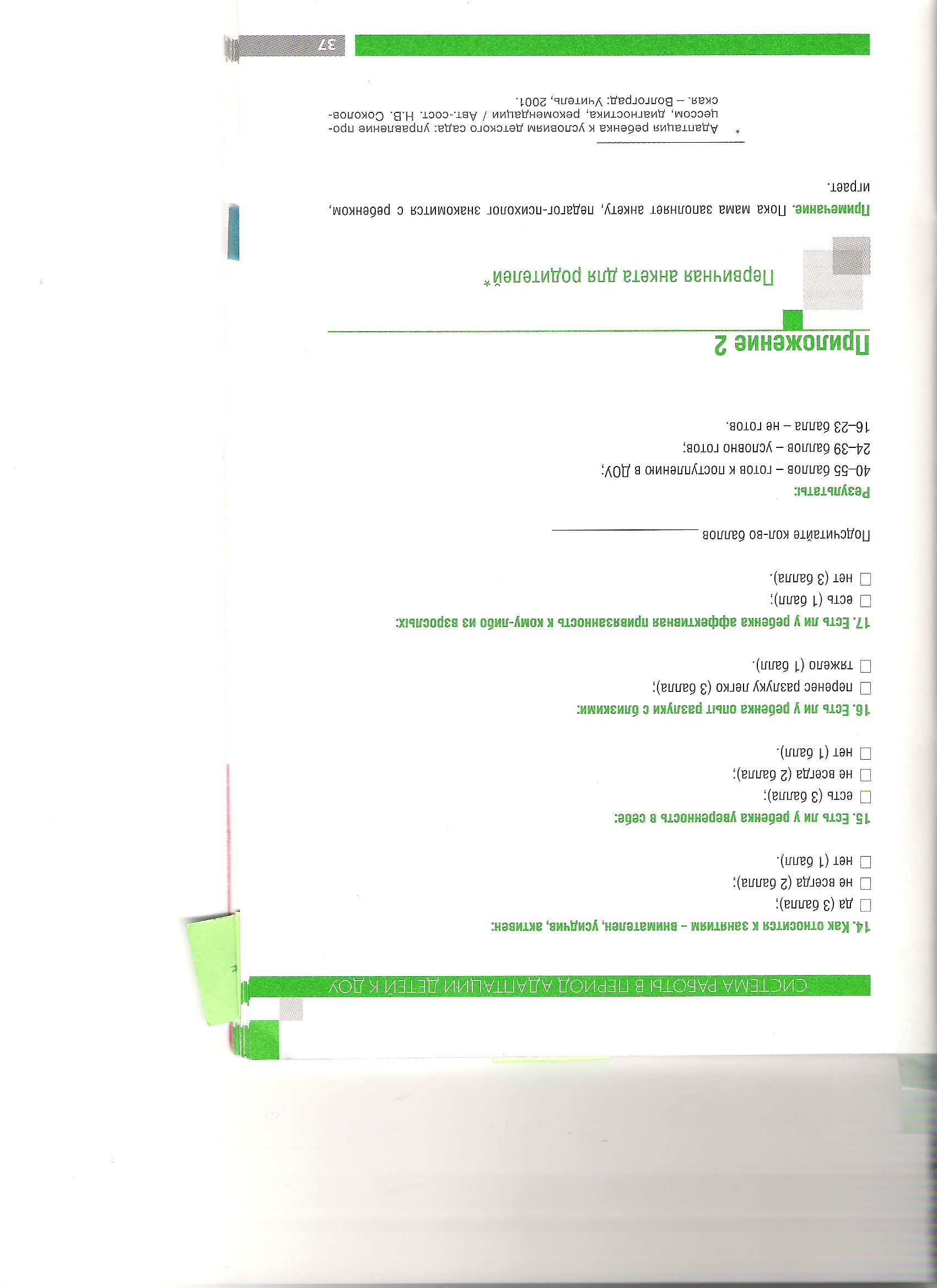  Анкета для родителей« Вы и Ваш ребенок перед поступлением в детский сад»Знаете ли Вы, что собой представляет адаптационный период?Знаете ли Вы, каков уровень адаптированности Вашего ребенка к детскому саду?Знакомы ли Вы с правилами общения с ребенком в период адаптации?Какое настроение преобладает у ребенка в последнее время дома?Легко ли Ваш ребенок просыпается утром?Соблюдается ли режим дня для детей раннего возраста в домашних условиях?Есть ли у Вашего ребенка отрицательные привычки?Ругаете ли Вы его при посторонних? Если да, то за что?_______________________________________________Чем Вы руководствуетесь при покупке детской игрушки?Умеет ли Ваш ребенок играть с игрушками самостоятельно? Как долго?Сам ли убирает ребенок игрушки после игры?Испытывает ли Ваш ребенок трудности во взаимоотношениях с детьми?Испытывает ли Ваш ребенок трудности в общении с незнакомыми взрослыми?Есть ли у ребенка опыт разлуки с близкими?Есть ли у ребенка аффективная привязанность к кому-либо из взрослых?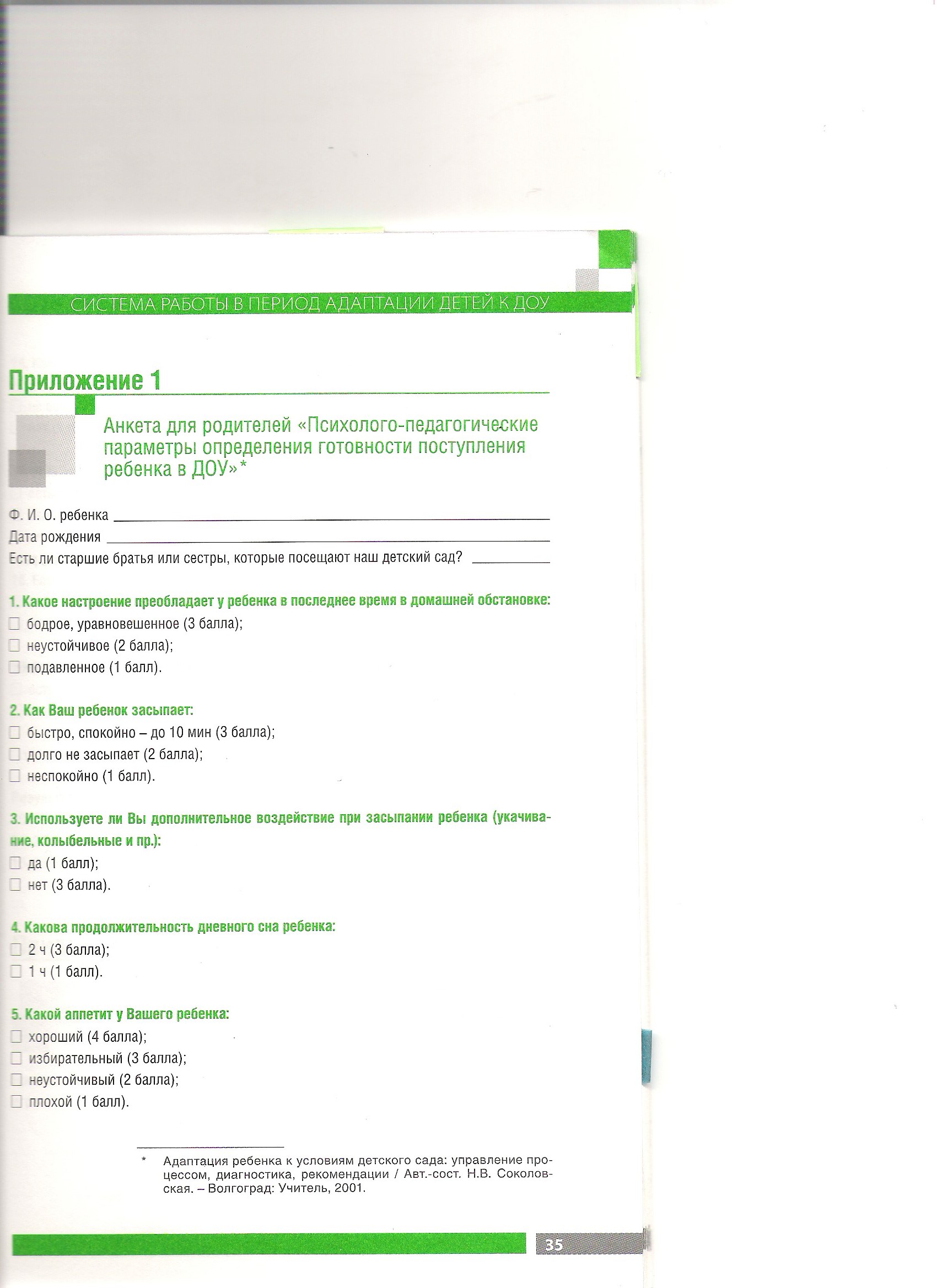 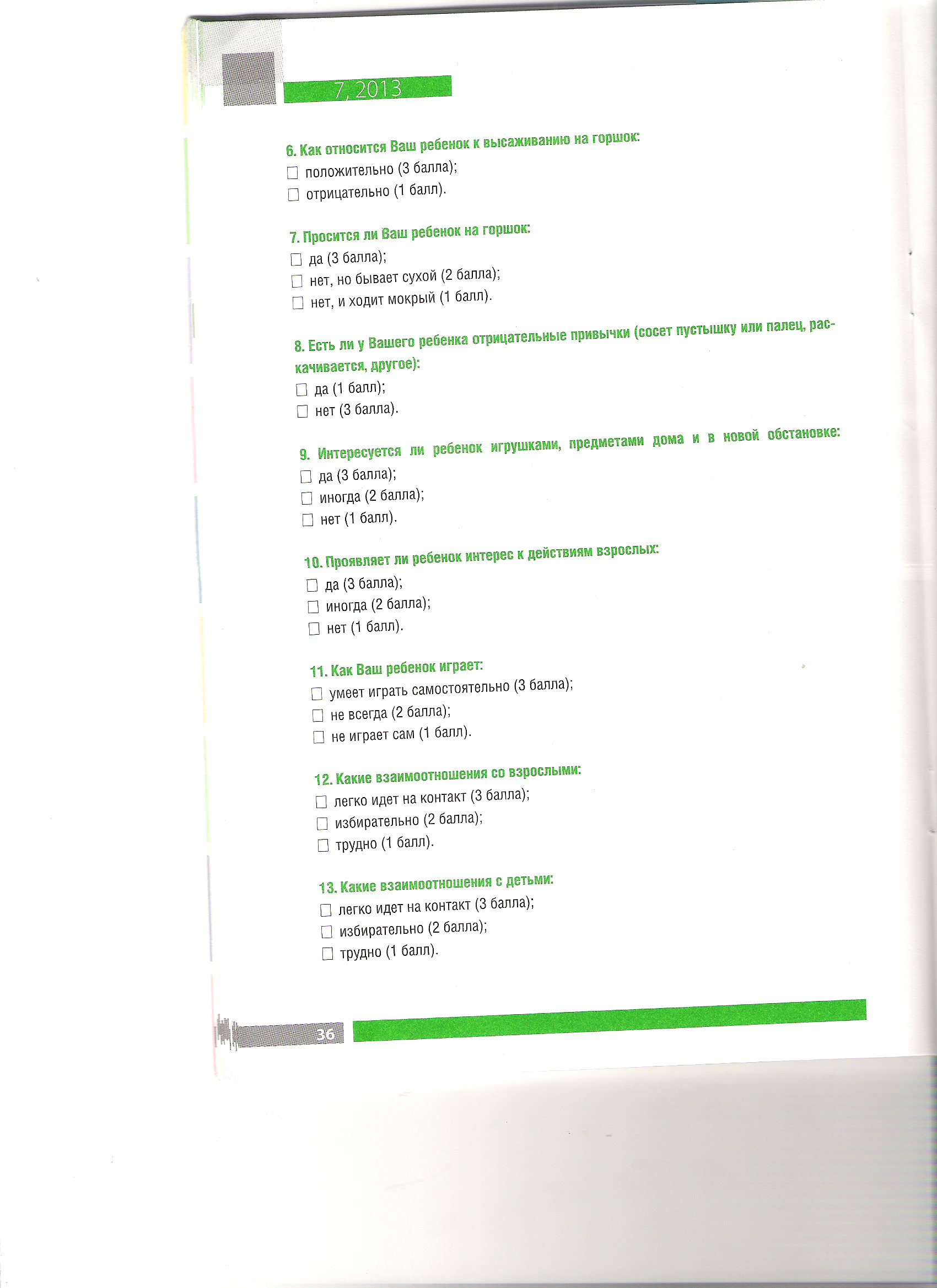 